	Module: Drama 30 CP 3.4                                    	Name: ___________________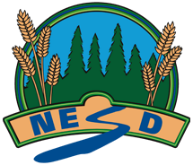 Feedback:Fully meeting expectations, with enriched understanding (EU)Fully meeting grade level expectations (FM)Mostly meeting grade level expectations (MM)Not yet meeting grade level expectations (NY)CP30.4
Demonstrate directorial choices for a performance that utilizes oral or written text and/or devised material.You can effectively demonstrate directorial choices for a performance that utilizes oral or written and/or devised material.  You might be: Directing source material of an extended length (act)Creating a working Director’s Book (roles, budget, timelines, expectations, stage plan, lighting/sound plan, costume, scenic design)Conducting and/or hosting a formal interview with a local theatre expertInsightfully reflecting on your directorial experience from start to finish and noting success and areas for growth. You can demonstrate directorial choices for a performance that utilizes oral or written and/or devised material. You show this by:Reflecting on the creative processes of local experts and selecting a creative process to use. Collaborating with peers to create a production plan for a specific workDeveloping, with peers, source material and its accompanying resourcesCreating a working rehearsal schedule for a selected workDirecting selected work (scene) grounding in the creative process you selected. You are exploring and practicing demonstrating directorial choices for a performance that utilizes oral or written and/or devised material. You may be: Drafting interview questions, about the creative process, for local expertsResearching and discussing the director’s role within a productionContributing to the creative and collaborative process (staging a production)Identifying the necessary elements of a successful rehearsal planDeciding how to direct a selected scene. You are having trouble demonstrating directorial choices for a performance that utilizes oral or written and/or devised material. Consider: What is a director’s job?Why does a director need a strong team?Why is it important to reflect on and select a creative process?How does collaboration enhance a dramatic work?What is source material?What steps are involved in developing source material?What is a rehearsal plan?What elements go into an effective rehearsal plan?What can we learn from a local theatre expert?How can we improve our practice by asking questions of experts?